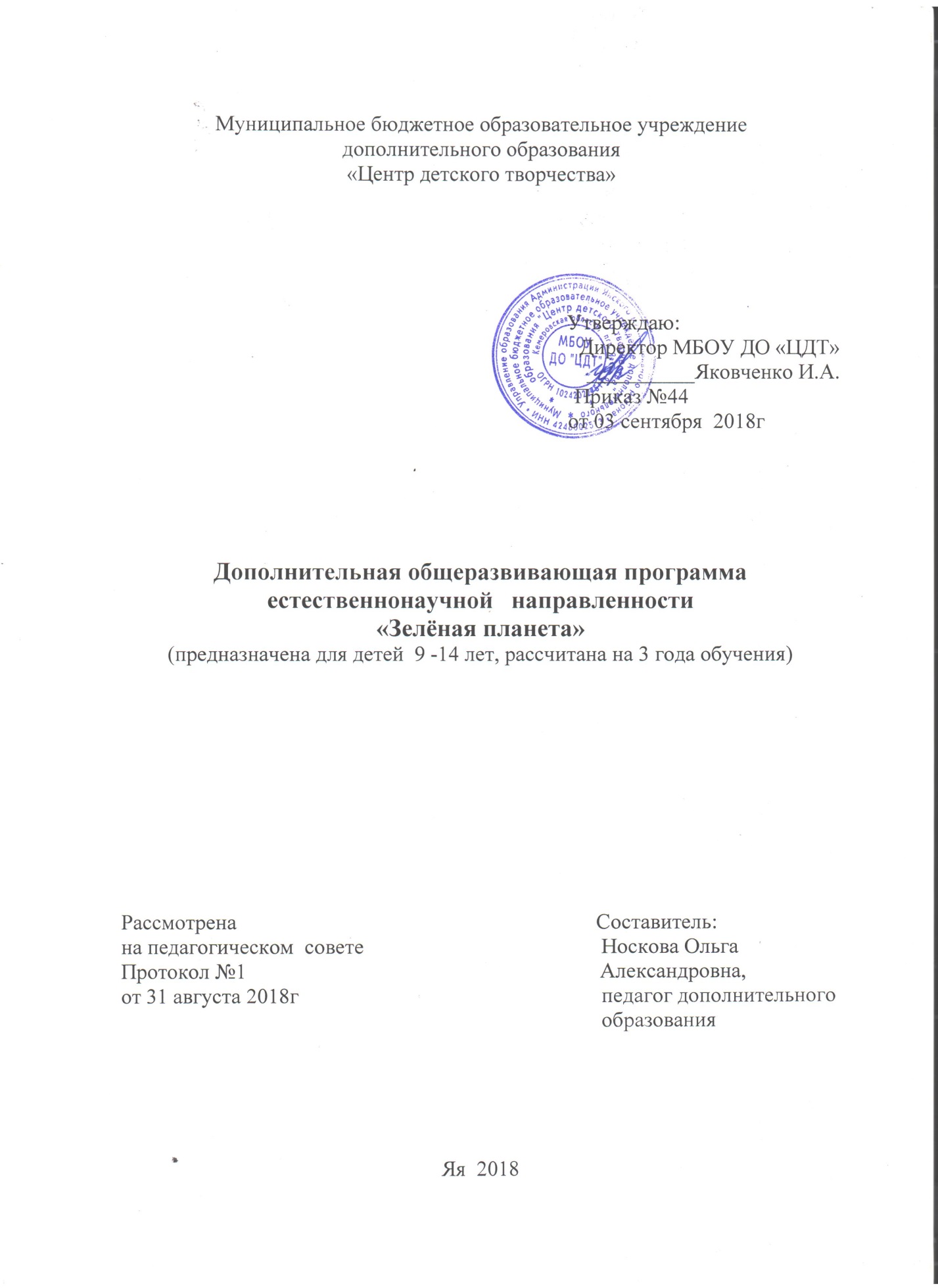 Пояснительная запискаДополнительная общеразвивающая программа «Зелёная планета» естественнонаучной направленности дополнительного образования разработана в 2011 году, имеет внутреннюю рецензию методиста МБОУ ДО «ЦДТ» В.А. Алексеева.С каждым днем становится все яснее, что за многие блага, доставленные цивилизацией, человек расплачивается слишком дорогой ценой – разрушением природной среды. Поэтому в настоящее время все большее внимание уделяется проблемам формирования экологического сознания людей. Сознания на основе конкретной, практико-ориентированной деятельности, направленной на изучение и защиту природы, осознания себя частью природы, и в первую очередь, природы родного края. Новизна программы заключается в том, что она дает учащимся знания по смежным предметам: краеведению, биологии и экологии с учетом регионального компонента, которые они могут широко использовать на школьных занятиях.Актуальность данной программы заключается в том, что занятия в творческом объединении призваны способствовать формированию у школьников любви к родному краю и убежденности в необходимости предвидеть последствия влияния человека на природу. Программа разработана для углубления знаний по биологии и экологии на межпредметной интегрированной основе с применением краеведческого содержания организации интересной, содержательной, общественно-значимой и практической эколого-краеведческой деятельности учащихся с позиции комплексного познания и изучения родного края, с учетом развития личности, максимального выявления, использования индивидуального опыта каждого учащегося.Педагогическая целесообразность программы заключается в вовлечении учащихся в учебно-исследовательскую деятельность. Как любое творчество, учебно-исследовательская деятельность заставляет сталкиваться с вопросами, изучаемыми в программе основного образования – биологии, экологии, географии, ОБЖ и т.д., стимулируя глубокое и заинтересованное их изучение. Деятельность в живой природе создает условия для формирования у учащихся разумного, бережного и безопасного к ней отношения, основанного на понимании ее законов. Программа позволяет компенсировать поверхностное изучение курсов.	Особенности организации учебно-воспитательного процесса по данной программе является еѐ практическая и исследовательская направленность, самостоятельность в изучении нового материала. Большая часть учебного времени отводится на практические и самостоятельные работы учащихся с целью развития и закрепления навыков исследовательской работы в области краеведения.	Цель: использование силы воздействия научных знаний по биологии, географии, экологии и истории родного края в их комплексе для воспитания экологической культуры личности школьника как основы для формирования нового типа отношений между человеком и природой.	Обучающие задачи:	закрепить и углубить знания по биологии, географии, экологии, природоведению и истории родного края;  изучить методы краеведческой и других видов исследовательской деятельности;  формировать навыки самостоятельной работы по изучению объектов природы и учить их анализировать.	Развивающие задачи:	развивать у школьников познавательный интерес к изучению краеведческих проблем биолого-экологического содержания; на основе межпредметных связей развивать умственные способности школьников в использовании методов научного анализа природных явлений;  максимально привлечь учащихся к выполнению индивидуальных заданий, развивая интеллектуальные способности, применяя принцип индивидуальности и дифференцирования.	Воспитательные задачи:прививать любовь к природе, родному краю;  воспитывать бережное отношение к окружающей среде, потребность заботиться по мере своих сил об улучшении природной среды; создать дружескую творческую среду вокруг самоопределяющейся личности, воспитание любви к Родине;  формировать уверенность в правильности принятых природоохранительных актов государства на основе уважения законов развития природы и общества; формировать активную жизненную позицию школьника.	Предлагаемая программа рассчитана на 3 года обучения для учащихся 3-7 классов (возраст от 9 до 15 лет). Прохождение ее осуществляется на концентричном принципе прохождения содержания, то есть учащиеся второго года обучения снова изучают тоже содержание, но более углубленно и в новых организационных формах. Поэтому умения, знания и навыки к ним анализируются в конце 1,2 и 3 года обучения. Все виды деятельности учащихся имеют общественно–полезную значимость, поэтому в разделе «Практические занятия» программой предусматривается изготовление наглядных пособий и оборудования, экскурсий на биологические объекты, уход за растениями и другие формы групповой работы практического содержания.	Организационно – педагогические основы обученияЗанятия проводится 2 раза в неделю по 2 часа – для группы учащихся 1 года обучения – 144 учебных часа в год. По 3 часа 2 раза в неделю для группы учащихся 2 и 3 года обучения – 216 часов.	К концу первого года обучения учащиеся как правило, должны знать:- природные ресурсы Кемеровской области; основные экологические термины; флору и фауну Кемеровской области; основные комнатные растения;  об основных загрязнителях Кемеровской области; о биологических особенностях домашних и городских животных.	Как правило, должны уметь:- составить кроссворд на 10 понятий из темы; составить дидактическое задание, запрограммировав 6-8 ошибок;  вести фенологические наблюдения;  подбирать познавательный материал для загадок;  делать гербарии;  работать с микроскопом;  находить на карте Кемеровской области ее границы;  показывать на карте заповедники Кемеровской области.	При изучении программы в первый год обучение происходит овладение следующими терминами: биология, экология, краеведение, фенология, биотические факторы, антропогенные факторы, абиотические факторы, биосистема, популяция, биоценоз, заповедник, заказник, памятники природы, гидросфера.	К концу второго года обучения учащиеся, как правило, должны знать:- природные ресурсы Кемеровской области;  основные экологические термины;  флору и фауну Кемеровской области;  основные комнатные растения; об основных загрязнителях Кемеровской области; о биологических особенностях домашних и городских животных;Как правило, должны уметь:- составить кроссворд на 20 понятий из темы; составить дидактическое задание, запрограммировав 10-15 ошибок;  вести фенологические наблюдения;  подбирать познавательный материал для загадок;  делать гербарии;  работать с микроскопом;  находить на карте Кемеровской области ее границы; показывать заповедники Кемеровской области на карте;  сравнивать и делать выводы.	При изучении программы во второй год обучение происходит овладение следующими терминами: биология, экология, краеведение, фенология, биотические факторы, антропогенные факторы, абиотические факторы, биосистема, популяция, биоценоз, заповедник, заказник, памятники природы, гидросфера, биологическая система.	К концу третьего года обучения учащиеся как правило, должны знать:- природные ресурсы Кемеровской области;  основные экологические термины;  флору ифауну Кемеровской области;  основные комнатные растения;  об основных загрязнителях Кемеровской области;  о биологических особенностях домашних и городских животных;  выпуске газеты, статьи бюллетеня;  основные виды исследовательской деятельности и их реализацию;	Как правило, должны уметь:- составить кроссворд на 25-30 понятий из темы; составить дидактическое задание, запрограммировав 10-15 ошибок;  вести фенологические наблюдения;  подбирать познавательный материал для загадок;  делать гербарии;  работать с микроскопом;  находить на карте Кемеровской области ее границы;  показывать на карте заповедники Кемеровской области;  сравнивать и делать выводы.	При изучении программы на третьем году обучения происходит овладение следующими терминами: биология, экология, краеведение, фенология, биотические факторы, антропогенные факторы, абиотические факторы, биосистема, популяция, биоценоз, заповедник, заказник, памятники природы, гидросфера, корневая система, биогеоценоз, индикатор, дендрарии, экологический мониторинг, биологическая система.	Формы и методы	Методика решения основных учебно-воспитательных задач может быть достигнута сочетанием различных форм и методов обучения: коллективных практических работ с микроскопом, индивидуальных сообщений, анализа практических данных на биологический объект после экскурсий, составление биолого–экологических сказок, кроссвордов, защитой проектов – газет или мини–сборников, буклетов, подготовкой экологических акций, выступлением на конференциях и конкурсах и т.д.	В качестве формы организации обучения выступают учебно-практические занятия, экскурсии, походы на природу, конкурсы и др. Наряду с традиционным учебным занятием нередко используется и другая его форма – интегрированное занятие.	На занятиях детям предоставляются возможности удовлетворять свои интересы путем активного включения их исследовательскую деятельность. Для реализации поставленных задач используются различные методы:  исследовательский, поисковый.	Формы контроля	В качестве форм контроля по усвоению изученного материала активно используются различные игры, конкурсы, занимательные и творческие задания, создание и защита проектов и т.д.	Условия реализации программы1 Наличие кабинета, соответствующего нормам и требованиям СанПиНи пожарной безопасности.2 Наличие необходимого оборудования (рабочие столы, стулья, шкафы).3. Инструменты (микроскопы, лабораторное оборудование, Красная книга Кемеровской области, книга о растениях Кемеровской  области).4 Наглядные пособия (схемы, рисунки и т.д.);Учебно-тематический план1 год обученияСодержание программы1 год обученияТема 1. Кемеровская область и ее природные особенности (51ч)1.1.Многообразие природы родного края(6ч)История возникновения краеведения. История исследования и освоения Земли Кузнецкой. Многообразие растительности Кемеровской области. Климатические особенности. Типы лесов. Практическая работа. Изучение видового состава растений, произрастающих на территории школы.1.2. Территориальные границы Кемеровской области (6ч)Административные границы Кемеровской области. Площадь области. Крайние точки области. Практическая работа. Рассмотреть территориальные границы области.1.3. Особенности  рельефа области. Полезные ископаемые.(6ч)	Дать понятие рельеф. Работа с картой. Найти какие возвышенности находятся на территории Кемеровской области. Горные вершины Кемеровской области. Практическая работа. Рассмотреть на карте территорию Яйского района, дать характеристику рельефа.1.4. Особенные объекты Кемеровской области (памятники, заповедники, заказники, дендрарии, краеведческие музеи). Древнейшие страницы истории Кузнецкого края. (6ч)	Рекреационные ресурсы. Природно-административно-рекреационные районы Кемеровской области. Экомузеи. Санаторно-курортные учреждения. Памятники природы, историко-культурное наследие. Практическая работа. Рассмотреть памятники природы, находящиеся на территории Кемеровской области.1.5. Видовое разнообразие растений . Классификация растений на группы (6ч)	Рассмотреть растительность, произрастающую вблизи школы. Дать определение вид (видовой состав).Из всех растений выделить растения, относящиеся к лечебным. Дать краткую характеристику каждому. Практическая работа. Лечебные растения, находящиеся на территории школы.1.6. Красная книга Кузбасса. Редкие и исчезающие виды растений (6ч)	Познакомить учащихся с Красной книгой Кузбасса. Выделить животных и растения, произрастающие на территории Яйского района. Практическая работа. Изучение растений и животных, занесенных в Красную книгу.1.7. Сезонные явления в природе, фенологические наблюдения – один из методов изучения родного края (6ч)	Определение фенология. Температурный режим Кемеровской области. Изменения климата области. Причины изменения. Практическая работа. Составить фенологическую карту Яйского района.1.8. Значение культурных растений в природе(6ч)	Понятие биогеоценоз. Значение культурных растений в природе. Выявление особенностей произрастания.Практическая работа. Выявление биогеоценозов на территории Яйского района. Виды биогеоценозов.1.9. Условия, необходимые для жизни растений природных и искусственных биоценозах (3ч)	Дать определение понятию биоценоз. Природные и искусственные биоценозы и условия необходимые для их роста. Определить особенности роста растений.Практическая работа. Выявления причин, влияющих на рост растений.Тема 2. Комнатные растения(24ч)2.1. Размножение комнатных растений. (6ч)	Размножение растений усами, черенками, побегами. Условия, необходимые для их роста. Группы комнатных растений.Практическая работа. Размножение комнатных растений листьями и способы их укоренения.2.2. Влияние света на растения. Растения северных и южных окон(6ч)	Определить растения, которые относятся к северным и южным окнам. Выявить особенности. Практическая работа. Составить группы растений, относящихся к северному и южному окну.2.3. Комнатные растения ,их расположения в квартире, оранжереи, теплицах. (6ч)	Понятие биогеоценоз. Значение культурных растений в природе. Выявление особенностей произрастания растений.Практическая работа. Применение культурных растений в сельском хозяйстве, озеленении.2.4. Комнатные растения как символ биологической и исторической культуры общества. Легенды о происхождении растений.(6ч)Происхождение комнатных растений. Определение примерного возраста растений. История возникновения растений. Родина растений.Практическая работа. С помощью атласа-определителя указать родину растений.2.5.Практическая работа составление паспорта растений(3ч)	Правила оформления паспорта растений. Выявления и определение растений, к какой группе относятся и к какому виду. Латинская номенклатура.Тема 3. Тема 3. Водный режим Кемеровской области. Растения, произрастающие вблизи водоемов. (21ч)3.1.Гидрография планеты (3ч)	Понятие гидросфера. Общая характеристика объектов.Практическая работа. Составить список рек, протекающих на территории Яйского района.3.2. Характеристика водных объектов Кемеровской области. (6ч)	Применение воды в народном хозяйстве. Общая характеристика водных объектов области. Причины загрязнения водоемов. Особенности водоемов.Практическая работа. Выявить основные причины загрязнения водоемов.3.3.Реки, озера, болота, водоемы и др. Охрана водных ресурсов (6ч)	Протяженность рек. Особенности течения. Рациональное природопользование. Основные реки области. Паводок. Таяние рек и водоемов.Практическая работа. Выявить основные реки области. Протяженность рек и виды течения. 3.4. Влияние внешней среды на растения и водоемы области. (3ч)	Выявить изменения, происходящие под влиянием внешней среды. Мероприятия, которые применяются по улучшению водных ресурсов. Использование водных объектов.Практическая работа. Рассмотреть влияние окружающей среды на изменения, происходящие на водоемах.3.5. Практическая работа. Растения и животные естественных водоемов Кемеровской области(3ч)	Рассмотреть Красную книгу Кузбасса. Выявить растения и животных, занесённых в Красную книгу.Тема 4. Лекарственные растения родного края (12ч)4.1. Растения, которые человек использует ,как  лекарство.. (6ч)	Растения, которые человек использует в качестве лечебных средств при лечении различных заболеваний.Практическая работа. Зарисовать лечебные растения, составить систематику.4.2. Лекарственные растения, которые лечат ожоги и гнойные раны. Состав витаминов в лекарственных растениях. (3ч)	Выявить растения, в которых содержатся витамины. В каком процентном соотношении. Зарисовать растения, которые лечат ожоги и гнойные заболевания.Практическая работа. Зарисовать растения, содержащие различное количество витаминов. Выявить количественное соотношение.4.3. Значение  лекарственных растений в природе Кемеровской области. Практическая работа. Лекарственные растения Кемеровской области (3ч)	Обобщить знания о растениях. Повторить, какие растения являются лечебными и что они лечат. Сделать выводы.Практическая работа. Зарисовать ядовитые растения. Подписать составные части.Тема 5. Природный комплекс и его компоненты. Общая характеристика биоценозов Кемеровской области (18ч)5.1. Типичные горные породы и минералы края. Использование полезных ископаемых в народном хозяйстве(3ч)	Найти на карте полезные ископаемые области, в чем их польза и где их наибольшее скопление.Практическая работа. Применение полезных ископаемых в народном хозяйстве.5.2. Пути рационального использования ископаемых родного края. (3ч).	Запасы и размещение топливных, рудных месторождений родного края, особенности их использования. Растения - помощники геологов.Практическая работа. Рассмотреть ископаемые, находящиеся на территории области.5.3. Почвенная карта Кемеровской области. Свойства почвы. Условия формирования почв.(6ч)	Какие факторы влияют на образование почв. Наиболее распространенные типы почв в Кемеровской области. Отличие почв от горных территорий.Практическая работа. Изучение состава почв. Факторы, влияющие на образование почв.5.4. Карта почв Кемеровской области. Реакция растений на состав почвы(3ч)	Почвоведение. Почвообразующие факторы. Выветривание почв. Понятие гумус. Роль микроорганизмов в образовании почв.Практическая работа. Выявить, какие микроорганизмы влияют на образование почв.5.5. Охрана почв от эрозии и загрязнения. «Мы и природа» - антропогенный фактор в природе. Практическая работа. Изучение состава почв(3ч)	Понятие антропогенный фактор. Нарушение и рекультивация земель. Земельный кадастр. Группы почв.Практическая работа. Выявить количество рекультивируемых земель на территории Кемеровской области.Тема 6. Знакомство с разнообразием групп растений Кемеровской области и их жизненных форм (18ч)6.1.Растения – индикаторы загрязнений. История индикаторов, как биологически активных веществ(3ч)	Понятие индикатор и биологически активные вещества. Разнообразие растительного покрова области и причины такого разнообразия. Лесные ресурсы.Практическая работа. Изучение лесного покрова.6.2. Лиственные растения, реагирующие на изменения окружающей среды. Последствия экологического загрязнения почв и воды Кемеровской области(6ч).	Растительные сообщества Кемеровской области. Дать объяснение, к какому природно-территориальному району относится Яйский район. Последствия экологического загрязнения почв и воды Кемеровской области.Практическая работа. Растительные сообщества Кемеровской области.6.3. Основные задачи экологии. Факторы окружающей среды: абиотические, биотические, антропогенные (3ч)	Перечислить основные задачи экологии. Дать определение абиотический, биотический и антропогенный фактор.Практическая работа. Составить примеры влияния и последствия антропогенного фактора.6.4. Характеристика основных биосистем: организм, популяция, биосфера (3ч)	Понятие биосистема, организм, популяция, биосфера. Перечислить основные популяции животных обитающих на территории Кемеровской области.Практическая работа. Составить основные популяции Яйского района.6.5. Влияние среды на биологические системы. Изменения в биоценозах, колебания численности, смена биоценозов (3ч)	Причины изменения биоценозов. Понятие колебания численности.Практическая работа. Влияние среды на изменения в биоценозах.Содержание программы2 год обученияТема 1. Кемеровская область и ее природные особенности (66ч)1. Многообразие  природы родного края (9ч)	История возникновения краеведения. История исследования и освоения Земли Кузнецкой. Многообразие растительности Кемеровской области. Климатические особенности. Типы лесов.Практическая работа. Изучение видового состава растений, произрастающих на территории школы.1.2. Территориальные границы Кемеровской области (6ч)	Административные границы Кемеровской области. Площадь области Крайние точки области.Практическая работа. Рассмотреть территориальные границы области.1.3. Особенности  рельефа области. Полезные ископаемые. (9ч)	Дать понятие рельеф. Работа с картой. Найти какие возвышенности находятся на территории Кемеровской области. Горные вершины Кемеровской области.Практическая работа. Рассмотреть на карте территорию Яйского района дать характеристику рельефа.1.4. Особенные объекты Кемеровской области (памятники, заповедники, заказники, дендрарии, краеведческие музеи). Древнейшие страницы истории Кузнецкого края.(6ч)	Рекреационные ресурсы. Природно-административно-рекреационные районы Кемеровской области. Экомузеи. Санаторно - курортные учреждения. Памятники природы, историко-культурное наследие.Практическая работа. Рассмотреть памятники природы, находящиеся на территории Кемеровской области.1.5. Видовое разнообразие растений . Классификация растений на группы.(9ч)	Рассмотреть растительность, произрастающую вблизи школы. Дать определение вид (видовой состав).Из всех растений выделить растения, относящиеся к лечебным. Дать краткую характеристику каждому.Практическая работа. Лечебные растения, находящиеся на территории школы1.6. Красная книга Кузбасса. Редкие и исчезающие виды растений (6ч)	Познакомить учащихся с Красной книгой Кузбасса. Выделить животных и растения, произрастающие на территории Яйского района.Практическая работа. Изучение растений и животных, занесенных в Красную книгу.1.7. Сезонные явления в природе, фенологические наблюдения – один из методов изучения родного края (9ч)	Определение фенология. Температурный режим Кемеровской области. Изменения климата области. Причины изменения.Практическая работа. Составить фенологическую карту Яйского района1.8. Значение культурных растений в природе(6ч)	Понятие биогеоценоз. Значение культурных растений в природе. Выявление особенностей произрастания.Практическая работа. Выявление биогеоценозов на территории Яйского района. Виды биогеоценозов.1.9. Условия, необходимые для жизни растений природных и искусственных биоценозах (6ч)	Дать определение понятию биоценоз. Природные и искусственные биоценозы и условия необходимые для их роста. Определить особенности роста растений.Практическая работа. Выявления причин, влияющих на рост растенийТема 2. Комнатные растения(30ч)2.1. Размножение комнатных растений. (9ч)	Размножение растений усами, черенками, побегами. Условия, необходимые для их роста. Группы комнатных растений.Практическая работа. Размножение комнатных растений листьями и способы их укоренения.2.2. Влияние света на растения. Растения северных и южных окон (6ч)	Определить растения, которые относятся к северным и южным окнам. Выявить особенности.Практическая работа. Составить группы растений относящихся к северному и южному окну.2.3. Комнатные растения ,их расположения в квартире, оранжереи, теплицах.  (6ч)	Понятие биогеоценоз. Значение культурных растений в природе. Выявление особенностей произрастания растений.Практическая работа. Применение культурных растений сельском хозяйстве, озеленении.2.4. Комнатные растения как символ биологической и исторической культуры общества. Легенды о происхождении растений. (6ч)	Происхождение комнатных растений. Определение примерного возраста растений. История возникновения растений. Родина растений.Практическая работа. С помощью атласа-определителя указать родину растений.2.5. Практическая работа составление паспорта растений (6ч)	Правила оформления паспорта растений. Выявления и определение растений, к какой группе относятся и к какому виду. Латинская номенклатура.Тема 3. Водный режим Кемеровской области. Гидрография области. Биоценозы, связанные с водным режимом (30ч)1.1. Гидрография планеты (6ч)	Понятие гидросфера. Общая характеристика объектов.Практическая работа. Составить список рек, протекающих на территории Яйского района.3.2. Характеристика водных объектов Кемеровской области. (9ч)	Применение воды в народном хозяйстве. Общая характеристика водных объектов области. Причины загрязнения водоемов. Особенности водоемов.Практическая работа. Выявить основные причины загрязнения водоемов.3.3. Реки, озера, болота и другие водоемы. Охрана водных ресурсов(6ч)	Протяженность рек. Особенности течения. Рациональное природопользование. Основные реки области. Паводок. Таяние рек и водоемов.Практическая работа. Выявить основные реки области. Протяженность и виды течения.3.4. Влияние внешней среды на растения и водоемы области. (6ч)	Выявить изменения, происходящие под влиянием внешней среды. Мероприятия, которые применяются по улучшению водных ресурсов. Использование водных объектов.Практическая работа. Рассмотреть влияние окружающей среды на изменения, происходящие на водоемах.3.5. Практическая работа. Растения и животные естественных водоемов Кемеровской области(3ч)	Рассмотреть Красную книгу Кузбасса выявить растения и животных, занесённых в Красную книгуТема 4. Многообразие растительного мира родного края (21ч)4.1.Они нас лечат. Растения, которые человек использует в качестве лечебных средств. (9ч)	Растения, которые человек использует в качестве лечебных при лечении различных заболеваний. Зарисовать растения. Составить систематику растений.Практическая работа. Зарисовать лечебные растения, составитьсистематику.4.2.Растения, которые лечат ожоги и гнойные раны. Растения – кладезь витаминов (6ч)	Выявить растения, в которых содержатся витамины. В каком процентном соотношении. Зарисовать растения, которые лечат ожоги и гнойные заболевания.Практическая работа. Зарисовать растения, содержащие различное количество витаминов. Выявить количественное соотношение.4.3. Значение растений в природе Кемеровской области. Практическая работа. Лекарственные растения Кемеровской области (6ч)	Обобщить знания о растениях. Повторить какие растения являются лечебными и что они лечат. Сделать выводы.Практическая работа. Зарисовать ядовитые растения. Подписать составные части.Тема 5. Природный комплекс его компоненты. Общая характеристика биоценозов Кемеровской области (33ч)5.1. Типичные горные породы и минералы края. Использование полезных ископаемых в народном хозяйстве (6ч)	Найти на карте полезные ископаемые области, в чем их польза и где их наибольшее скоплениеПрактическая работа. Применение полезных ископаемых в народном хозяйстве.5.2. Пути рационального использования ископаемых родного края. (6ч).	Запасы и размещение топливных, рудных месторождений родного края, особенности их использования. Растения помощники геологов.Практическая работа. Рассмотреть ископаемые, находящиеся на территории области.5.3. Почвенная карта  Кемеровской области. Свойства почвы. Условия формирования почв. . (9ч)	Какие факторы влияют на образование почв. Наиболее распространенные типы почв в Кемеровской области. Отличие почв от горных территорий.Практическая работа. Изучение состава почв. Факторы ,влияющие на образование почв.5.4. Карта почв Кемеровской области. Реакция растений на состав почвы (6ч)	Почвоведение. Почвообразующие факторы. Выветривание почв. Понятие гумус. Роль микроорганизмов в образовании почв.Практическая работа. Выявить какие микроорганизмы влияют на образование почв.5.6.Охрана почв от эрозии и загрязнения. « Мы и природа» - антропогенный фактор в природе. Практическая работа. Изучение состава почв (6ч)	Понятие антропогенный фактор. Нарушение и рекультивация земель. Земельный кадастр. Группы почв.Практическая работа. Выявить количество рекультивируемых земель на территории Кемеровской области.Тема 6. Знакомство с разнообразием групп растений Кемеровской области и их жизненных форм (33ч)6.1.Растения – индикаторы загрязнений. История индикаторов, как биологически активных веществ (6ч)	Понятие индикатор и биологически активные вещества. Разнообразие растительного покрова области и причины такого разнообразия. Лесные ресурсы.Практическая работа. Изучение лесного покрова.6.2. Лиственные растения, реагирующие на изменения окружающей среды. Последствия экологического загрязнения почв и воды Кемеровской области (9ч).	Растительные сообщества Кемеровской области. Дать объяснение ,к какому природно-территориальному району относится Яйский район. Последствия экологического загрязнения почв и воды Кемеровской области.Практическая работа. Растительные сообщества Кемеровской области.6.3. Основные задачи экологии. Факторы окружающей среды: абиотические, биотические, антропогенные (6ч)	Перечислить основные задачи экологии. Дать определение абиотический, биотический и антропогенный фактор.Практическая работа. Составить примеры влияния и последствия антропогенного фактора6.4.Характеристика основных биосистем: организм, популяция, биосфера (6ч)	Понятие биосистема, организм, популяция, биосфера. Перечислить основные популяции животных обитающих на территории Кемеровской области.Практическая работа. Составить основные популяции Яйского района.6.5.Влияние среды на биологические системы. Изменения в биоценозах, колебания численности, смена биоценозов (6ч)	Причины изменения биоценозов. Понятие колебание численности.Практическая работа. Влияние среды на изменения в биоценозах.Список литературы для педагогаБаранник Л.П. Природа –наш дом. Кемеровской кн.Изд.-во,1984Бех И.А., Калинин А.М., Таран И.В. Лес и жизнь. Кемеровской кн.Изд.-во,1986Васильченко А.А. Птицы Кемеровской области.Кемерово – 2004Внеурочная работа по биологии . 6-11 классы /сост. С.М. Курганский . – М.: ВАКО, 2015.- 288с.Государственный доклад «О состоянии и охране окружающей природной среды Кемеровской области ».- Кемерово Зыков И.В. Календарь природы Кемеровской области.Мураткина Ю.Н. Мы такие разные экологические игры - упражнения с элементами эколого-психологического тренинга // дополнительное образование и воспитание №1-2010 с.53-55Основы экологии- младшим школьникам: Практическое пособие/сост. Л.Д. Черемисина.- М.: АРКТИ,2006.- 88с.Романенко М.Ф. экология Кузбасса: проблемы и перспективы.- Новокузнецк,1992.Скакунов Г.В. Драгоценные травы: Дикорастущие цветы Кузбасса.- Кемеровское кн.изд.-во,1985Скалон Н.В. Земноводные и пресмыкающиеся Кемеровской области. – Кемерово: Скиф - Кузбасс,2005.Соловьев Л.И. Краеведческие игры. Изд.2-е,КРИПКиПРО,2004Сорокин М.Е. Сибирский корень: Историко-этнографические очерки. Кемеровское кн.изд.-во,1992Сорокин М.Е. У горы Фабричной: Записки краеведа. Кемеровское кн.изд.-во,1992Юров Г.Е., Какого цвета Томь –река. Кемеровское кн.изд.-во,1979Юров Г.Е.У родника на Красной горке. Кузбассвузиздат,2004	Список литературы для учащихсяАтлас для школьников. Кемеровская область.- М.:Просвещение,2002Бех И.А., Калинин А.М., Таран И.В. Лес и жизнь. Кемеровской кн.Изд.-во,1986Васильченко А.А. Птицы Кемеровской области. Кемерово – 2004Романенко М.Ф. экология Кузбасса: проблемы и перспективы.- Новокузнецк,1992.Скакунов Г.В. Драгоценные травы: Дикорастущие цветы Кузбасса.- Кемеровское кн.изд.-во,1985Скалон Н.В. Земноводные и пресмыкающиеся Кемеровской области. – Кемерово: Скиф - Кузбасс,2005.Сорокин М.Е. Сибирский корень: Историко-этнографические очерки. Кемеровское кн.изд.-во,,1992Сорокин М.Е. У горы Фабричной: Записки краеведа. Кемеровское кн.изд.-во,1992Юров Г.Е., Какого цвета Томь –река. Кемеровское кн.изд.-во,1979Юров Г.Е.У родника на Красной горке. Кузбассвузиздат,2004ПриложенияИгра « Блиц - опрос знатоки природы»Сколько ушей у 3 мышей (6)Какой месяц идет после июня перед августом (июль)Какая птица подкладывает яйца в чужие гнезда? (кукушка)Хвойное дерево, которое сбрасывает хвою осенью( лиственницаКакого цвета незабудки (голубого)Какую птицу называют, белобока (сорока)Кто рисует узоры на окнах (мороз)Дерево, у которого белый ствол (береза)По чему заяц скачет зимой в лесу (по насту)Назовите первый месяц зимы (декабрь) Игра-упражнение  «От кого телеграмма»Я очень осторожный зверь. Охочусь ночью, поэтому меня увидеть не просто. Тело мое покрыто серебрито – серой жесткой щетинкой. От носа к затылку тянутся желтовато-белый полосы, а через глаза и уши – черная полоса. Ближе к осени я начинаю нагуливать жир – готовиться к зиме. Хотя на вид я неуклюжий, но ловко ловлю грызунов, лягушек, ящериц, выкапываю червей. Зимой я сплю. (барсук)2. Я очень интересный зверь. Только я умею строить на речках и ручьи и плотины, прокладывать в лесу каналы и, как заправский лесоруб, валить толстые деревья, сооружать хатки для жилья. Найду осину или иву  и начинаю подгрызать дерево со всех сторон. Упавшее дерево старательно разделываю: отделяю ветки, перегрызаю на несколько частей ствол, а потом все это сплавляю по воде к хатке и складываю в большие кучи. Так я запасаю на зиму « продукты». Замерзнет пруд, а я буду сидеть в своей хатке и с удовольствием грызть кору и ветки деревьев. (бобр)Игра-упражнение: « Лесные тайны»Основные цели: приобретение навыков классификации по морфологическим признакам. Развитие внимания и реакции.Оборудование: наборы рисунков на плотной бумаге, объединенные по систематическим и морфологическим признакам:Хвоя (пихта, сосна сибирская, лиственница, сосна обыкновенная)Шишка (пихта, сосна сибирская, лиственница, сосна обыкновенная)Сочный плод (калина, рябина, черемуха, яблоня)Сухой плод (береза, липа, клен, вяз)Лист дерева, имеющего сухие плоды (береза, липа, клен, вяз)Лист дерева, имеющего сочные плоды (калина, рябина, черемуха, яблоня).Играют 6 человек (по числу наборов). Ведущий раздает каждому участнику по 4 карточки. Педагоги садятся по часовой стрелке передают друг другу по одной карточке. Каждый собирает один из наборов рисунков. Собравший набор первым – объявляется победителем.Филворд « отгадай загадки»На поле  этого филворда спрятано 13 пятибуквенных слов названий животных и птиц. Попробуйте отыскать их и вычеркнуть. А из оставшихся букв (по горизонталям) составьте две загадки и отгадайте их.Ответ : ворон, сайра, динго, сокол, дятел, щегол, жираф, олень, кайра ,цапля, ласка, налим ,норка.Пришли мужики без топоров, срубили избу без углов.( муравьи)Вороная ,а не кобыла, черная, а не медведь.(блоха)Конкурс « Узнай птицу»ЛАНБАК                            МОРОДОКЗИ                        КАДЕЙИНЦАЛИГОР                           РАВЛЬЖУ                         ГОМИНФЛАКАРОВКЕД                          ЛИНФИ                            ЗЕНЬПОЛПОКАГАГАР                            КАНЛИПЕКУТБЕРКАЛЯПО№ п/пНаименование тем и разделовКоличество часовКоличество часовКоличество часовКоличество часовКоличество часовКоличество часовКоличество часов№ п/пНаименование тем и разделовВсегоТеорияпрактикапрактикапрактикаФорма контроляФорма контроляВведение. Многообразие растительности Кемеровской области3анкетированиеанкетированиеТема 1.Кемеровская область и ее природные особенности51272424241.1.Многообразие  природы родного края63333Викторина по темеВикторина по теме1.2.Территориальные границы Кемеровской области63333Работа в пареРабота в паре1.3.Особенности  рельефа области. Полезные ископаемые.63333Экологический диктантЭкологический диктант1.4.Особенные объекты Кемеровской области (памятники, заповедники, заказники, дендрарии, краеведческие музеи). Древнейшие страницы истории Кузнецкого края.63333Беседа, викторина по темеБеседа, викторина по теме1.5.Видовое разнообразие растений . Классификация растений на группы.63333тестированиетестирование1.6.Красная книга Кузбасса. Редкие и исчезающие виды растений63333Самостоятельная работаСамостоятельная работа1.7.Сезонные явления в природе, фенологические наблюдения – один из методов изучения родного края63333Самостоятельная работаСамостоятельная работа1.8.Значение культурных растений в природе63333Устный опросУстный опрос1.9.Условия, необходимые для жизни растений природных и искусственных биоценозах33---Работа в пареРабота в пареТема 2. Комнатные растения2412121212122.1.Размножение комнатных растений.633333Практическая работа2.2.Влияние света на растения. Растения северных и южных окон633333тестирование2.3.Комнатные растения ,их расположения в квартире, оранжереи, теплицах. 633333Викторина по теме2.4.Комнатные растения как символ биологической и исторической культуры общества. Легенды о происхождении растений.633333Устный опрос 2.5.Практическая работа «Составление паспорта растений»3-33Практическая работаПрактическая работаПрактическая работаТема 3. Водный режим Кемеровской области. Растения, произрастающие вблизи водоемов.2112993.1.Гидросфера планеты33--Анкетирование по темеАнкетирование по темеАнкетирование по теме3.2.Характеристика водных объектов Кемеровской области.6333Устный опросУстный опросУстный опрос3.3.Реки, озера, болота и другие водоемы. Охрана водных ресурсов6333Тестирование Тестирование Тестирование 3.4.Влияние внешней среды на растения и водоемы области.33--Выступление с сообщениямиВыступление с сообщениямиВыступление с сообщениями3.5.Практическая работа. Растения и животные естественных водоемов Кемеровской области3-33Практическая работаПрактическая работаПрактическая работаТема 4.Лекарственные растения родного края123994.1. Растения, которые человек использует ,как  лекарство.6333Викторина по темеВикторина по темеВикторина по теме4.2.Лекарственные растения, которые лечат ожоги и гнойные раны. Состав витаминов в лекарственных растениях.3-33Составить презентациюСоставить презентациюСоставить презентацию4.3.Значение  лекарственных растений в природе Кемеровской области. Практическая работа. Лекарственные растения Кемеровской области3-33Защита проектаЗащита проектаЗащита проектаТема 5. Природный комплекс его компоненты. Общая характеристика биоценозов Кемеровской области.189995.1.Типичные горные породы и минералы края. Использование полезных ископаемых в народном хозяйстве33--Беседа Беседа Беседа 5.2.Пути рационального использования ископаемых родного края.33--Составить презентациюСоставить презентациюСоставить презентацию5.3.Почвенная карта  Кемеровской области. Свойства почвы. Условия формирования почв. 6333Работа с картойРабота с картойРабота с картой5.4.Карта почв Кемеровской области. Реакция растений на состав почвы3-33Опрос по терминамОпрос по терминамОпрос по терминам5.5.Охрана почв от эрозии и загрязнения. «Мы и природа» - антропогенный фактор в природе. Практическая работа. Изучение состава почв3-3Практическая работаПрактическая работаПрактическая работаПрактическая работаТема 6.Знакомство с разнообразием растений Кемеровской области и их жизненных форм.18126Практическая работаПрактическая работаПрактическая работаПрактическая работа6.1.Растения – индикаторы загрязнений. История индикаторов, как биологически активных веществ33Работа в парахРабота в парахРабота в парахРабота в парах6.2.Лиственные растения, реагирующие на изменения окружающей среды. Последствия экологического загрязнения воды и почв Кемеровской области633Опрос Опрос Опрос Опрос 6.3.Основные задачи экологии. Факторы окружающей среды: абиотические, биотические, антропогенные33Экологический диктантЭкологический диктантЭкологический диктантЭкологический диктант6.4.Характеристика основных биосистем: организм, популяция, биосфера33тестированиетестированиетестированиетестирование6.5.Влияние среды на биологические системы. Изменения в биоценозах, колебания численности, смена биоценозов.33Защита проектаЗащита проектаЗащита проектаЗащита проектаУчебно-тематический план2 год обученияУчебно-тематический план3год обученияСодержание программы3 год обученияТема 1. Кемеровская область и ее природные особенности (66ч)1.1.Многобразие природы родного края (9ч)        История возникновения краеведения. История исследования и освоения Земли Кузнецкой. Многообразие растительности Кемеровской области. Климатические особенности. Типы лесов.Практическая работа. Изучение видового состава растений, произрастающих на территории школы.1.2. Территориальные границы Кемеровской области Кемеровской области (6ч)          Административные границы Кемеровской области. Площадь области Крайние точки области.Практическая работа. Рассмотреть территориальные границы области.1.3 Особенности  рельефа области. Полезные ископаемые. (9ч)        Дать понятие рельеф. Работа с картой. Найти какие возвышенности находятся на территории Кемеровской области. Горные вершины Кемеровской области.Практическая работа. Рассмотреть на карте территорию Яйского района дать характеристику рельефа.1.4. Особенные объекты Кемеровской области (памятники, заповедники, заказники, дендрарии, краеведческие музеи). Древнейшие страницы истории Кузнецкого края. (6ч)          Рекреационные ресурсы. Природно-административно-рекреационные районы Кемеровской области. Экомузеи. Санаторно - курортные учреждения. Памятники природы, историко-культурное наследие.Практическая работа. Рассмотреть памятники природы, находящиеся на территории Кемеровской области.1.5. Видовое разнообразие растений . Классификация растений на группы. (9ч)         Рассмотреть растительность, произрастающую вблизи школы. Дать определение вид (видовой состав).Из всех растений выделить растения, относящиеся к лечебным. Дать краткую характеристику каждому.Практическая работа. Лечебные растения, находящиеся на территории школы1.6.Красная книга Кузбасса. Редкие и исчезающие виды растений (6ч)         Познакомить учащихся с Красной книгой Кузбасса. Выделить животных и растения, произрастающие на территории Яйского района.Практическая работа. Изучение растений и животных, занесенных в Красную книгу.1.7.Сезонные явления в природе, фенологические наблюдения – один из методов изучения родного края (9ч)       Определение фенология. Температурный режим Кемеровской области. Изменения климата области. Причины изменения.Практическая работа. Составить фенологическую карту Яйского района1.8.Значение культурных растений в природе(6ч)       Понятие биогеоценоз. Значение культурных растений в природе. Выявление особенностей произрастания.Практическая работа. Выявление биогеоценозов на территории Яйского района. Виды биогеоценозов.1.9.Условия, необходимые для жизни растений природных и искусственных биоценозах (6ч)       Дать определение понятию биоценоз. Природные и искусственные биоценозы и условия необходимые для их роста. Определить особенности роста растений.Практическая работа. Выявления причин, влияющих на рост растенийТема 2. Комнатные растения(30ч)2.1. Размножение комнатных растений (9ч)        Размножение растений усами, черенками, побегами. Условия, необходимые для их роста. Группы комнатных растений.Практическая работа. Размножение комнатных растений листьями и способы их укоренения.2.2. Влияние света на растения. Растения северных и южных окон 6ч)      Определить растения, которые относятся к северным и южным окнам. Выявить особенности.Практическая работа. Составить группы растений относящихся к северному и южному окну.2.3. Комнатные растения ,их расположения в квартире, оранжереи, теплицах. (6ч)       Понятие биогеоценоз. Значение культурных растений в природе. Выявление особенностей произрастания растений.Практическая работа. Применение культурных растений сельском хозяйстве, озеленении.2.4. Комнатные растения как символ биологической и исторической культуры общества. Легенды о происхождении растений. (6ч)      Происхождение комнатных растений. Определение примерного возраста растений. История возникновения растений. Родина растений.Практическая работа. С помощью атласа-определителя указать родину растений.2.5.Практическая работа составление паспорта растений(6ч)      Правила оформления паспорта растений. Выявления и определение растений, к какой группе относятся и к какому виду. Латинская номенклатура.Тема 3. Водный режим Кемеровской области. Растения, произрастающие вблизи водоемов. (30ч)3.1.Гидросфера планеты(6ч)       Понятие гидросфера. Общая характеристика объектов.Практическая работа. Составить список рек, протекающих на территории Яйского района.3.2. Характеристика водных объектов Кемеровской области (9ч)       Применение воды в народном хозяйстве. Общая характеристика водных объектов области. Причины загрязнения водоемов. Особенности водоемов.Практическая работа. Выявить основные причины загрязнения водоемов.3.3.Реки, озера, болота, водоемы и др. Охрана водных ресурсов (6ч)     Протяженность рек. Особенности течения. Рациональное природопользование. Основные реки области. Паводок. Таяние рек и водоемов.Практическая работа. Выявить основные реки области. Протяженность и виды течения.3.4. Растения местных водоёмов и их изменения под влиянием внешней среды. Охрана использование водных объектов. Закон об охране водных ресурсов (6ч)      Выявить изменения, происходящие под влиянием внешней среды. Мероприятия, которые применяются по улучшению водных ресурсов. Использование водных объектов.Практическая работа. Рассмотреть влияние окружающей среды на изменения, происходящие на водоемах.3.5. Практическая работа. Растения и животные естественных водоемов Кемеровской области(3ч)      Рассмотреть Красную книгу Кузбасса выявить растения и животных, занесённых в Красную книгуТема 4. Лекарственные растения родного края (21ч)4.1. Растения, которые человек использует ,как  лекарство. (9ч)      Растения, которые человек использует в качестве лечебных при лечении различных заболеваний. Зарисовать растения. Составить систематику растений.Практическая работа. Зарисовать лечебные растения, составитьсистематику.4.2. Лекарственные растения, которые лечат ожоги и гнойные раны. Состав витаминов в лекарственных растениях. (6ч)     Выявить растения, в которых содержатся витамины. В каком процентном соотношении. Зарисовать растения, которые лечат ожоги и гнойные заболевания.Практическая работа. Зарисовать растения, содержащие различное количество витаминов. Выявить количественное соотношение.4.3. Значение растений в природе Кемеровской области. Практическая работа. Лекарственные растения Кемеровской области (6ч)      Обобщить знания о растениях. Повторить какие растения являются лечебными и что они лечат. Сделать выводы.Практическая работа. Зарисовать ядовитые растения. Подписать составные части.Тема 5. Природный комплекс его компоненты. Общая характеристика биоценозов Кемеровской области (33ч)5.1. Типичные горные породы и минералы края. Использование полезных ископаемых в народном хозяйстве (6ч)     Найти на карте полезные ископаемые области, в чем их польза и где их наибольшее скоплениеПрактическая работа. Применение полезных ископаемых в народном хозяйстве.5.2. Пути рационального использования ископаемых родного края. (6ч).     Запасы и размещение топливных, рудных месторождений родного края, особенности их использования. Растения помощники геологов.Практическая работа. Рассмотреть ископаемые, находящиеся на территории области.5.3. Почвенная карта  Кемеровской области. Свойства почвы. Условия формирования почв.  (9ч)     Какие факторы влияют на образование почв. Наиболее распространенные типы почв в Кемеровской области. Отличие почв от горных территорий.Практическая работа. Изучение состава почв. Факторы, влияющие на образование почв.5.4. Карта почв Кемеровской области. Реакция растений на состав почвы (6ч)     Почвоведение. Почвообразующие факторы. Выветривание почв. Понятие гумус. Роль микроорганизмов в образовании почв.Практическая работа. Выявить какие микроорганизмы влияют на образование почв.5.5.Охрана почв от эрозии и загрязнения. « Мы и природа» - антропогенный фактор в природе. Практическая работа. Изучение состава почв (6ч)     Понятие антропогенный фактор. Нарушение и рекультивация земель. Земельный кадастр. Группы почв.Практическая работа. Выявить количество рекультивируемых земель на территории Кемеровской области.Тема 6. Знакомство с разнообразием групп растений Кемеровской области и их жизненных форм (33ч)6.1.Растения – индикаторы загрязнений. История индикаторов, как биологически активных веществ (6ч)     Понятие индикатор и биологически активные вещества. Разнообразие растительного покрова области и причины такого разнообразия. Лесные ресурсы.Практическая работа. Изучение лесного покрова.6.2. Лиственные растения, реагирующие на изменения окружающей среды. Последствия экологического загрязнения почв и воды Кемеровской области (9ч).     Растительные сообщества Кемеровской области. Дать объяснение ,к какому природно-территориальному району относится Яйский район. Последствия экологического загрязнения почв и воды Кемеровской области.Практическая работа. Растительные сообщества Кемеровской области.6.3. Основные задачи экологии. Факторы окружающей среды: абиотические, биотические, антропогенные (6ч)    Перечислить основные задачи экологии. Дать определение абиотический, биотический и антропогенный фактор.Практическая работа. Составить примеры влияния и последствия антропогенного фактора6.4.Характеристика основных биосистем: организм, популяция, биосфера (6ч)    Понятие биосистема, организм, популяция, биосфера. Перечислить основные популяции животных обитающих на территории Кемеровской области.Практическая работа. Составить основные популяции Яйского района.6.5.Влияние среды на биологические системы. Изменения в биоценозах, колебания численности, смена биоценозов (6ч)     Причины изменения биоценозов. Понятие колебание численности.Практическая работа. Влияние среды на изменения в биоценоОценочный материалиндивидуальные карточки;кроссворд;лабораторная работа;«Найти ошибку»;практическая работа;ребус;самостоятельная работа;соревнование;экспресс-опрос;экологический диктант.Методическое обеспечениеКарта полезных ископаемыхКарта Кемеровской области Карта растительности Карточки комнатные растенияФенологический календарь Схема. Характеристика плодов Зеленая аптека Кузбасса текст. Растения из красной книги Кемеровской области Таблица реки Яйского районаРабочая тетрадь по краеведениюРабочая тетрадь по географии Кемеровской областиРаздаточный материал "Птицы Кемеровской области Раздаточный материал " Рыбы- Кемеровской областиприласкашлимукжиакибсерзсайратоопорарвсрнлкубиалициезощбувбаензулеголпоьаввогррлфодлннаояяааяниекнлортбдымлачеиренаяанемжелдведьок